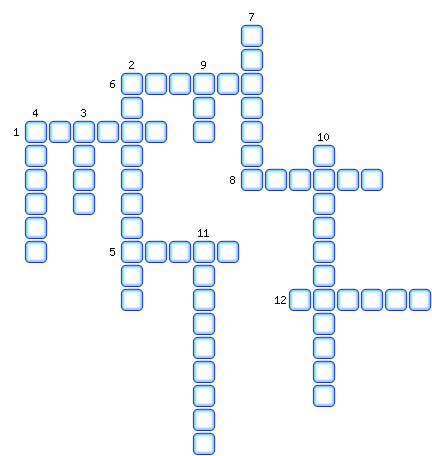 1. Вид растений характерный для степи.2. Каменноугольный бассейн, крупнейший в России по своим запасам.3. Большая часть земельного фонда России.4. Река, целиком, расположенная в пределах России.5. Растворение горных пород текущей водой.6. Самый большой полуостров России.7. Южный город России.8. Животное, промышляющее в зоне арктической пустыни.9. Полезное ископаемое, используемое учителем.10. Плодородные почвы России.11. Соединённые сталактит и сталагмит.12. Незамерзающее море, омывающее берега России.ОТВЕТЫ:1. Полынь
2. Тунгусский
3. Леса
4. Печора
5. Карст
6. Таймыр
7. Дербент
8. Тюлень
9. Мел
10. Чернозёмные
11. Сталагнат
12. Чёрное